  الفيدرالية الجزائرية لكرة القدم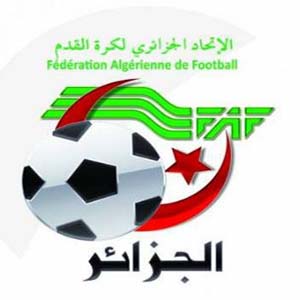 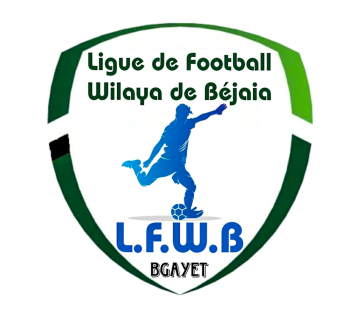                                Fédération Algérienne de Footballرابطة كرة القدم لولاية بجاية                             Ligue de Football de la Wilaya de BéjaiaDIRECTION DES COMPETITIONSJEUNES GROUPE « 1 »PROGRAMMATION 15° JOURNEESAMEDI 13 AVRIL 2024**********************************JEUNES GROUPE « 2 »PROGRAMMATION 17° JOURNEESAMEDI 13 AVRIL 2024**********************************JEUNES GROUPE « 3 »PROGRAMMATION 16° JOURNEESAMEDI 13 AVRIL 2024**********************************JEUNES GROUPE « A »PROGRAMMATION 17° JOURNEEMATCHS AVANCESSAMEDI 13 AVRIL 2024**********************************JEUNES GROUPE « B »PROGRAMMATION 15° JOURNEESAMEDI 13 AVRIL 2024**********************************JEUNES GROUPE « C »PROGRAMMATION 16° JOURNEESAMEDI 13 AVRIL 2024**********************************SOUS TOUTES RESERVES DE CHANGEMENT.Stades		Rencontres		RencontresU19U17U15BEJAIA NACERIANC Bejaia AS Ait Smail12 H 0014 H 0015 H 30BENAL. ANNEXE                                                                                                          US SoummamJS Melbou12 H 0014 H 0015 H 30AOKASCRB Aokas CS P. Civile12 H 0014 H 0015 H 30---------------------JS I. OuazzogJS BejaiaJouées le 31/03/2024Jouées le 31/03/2024Jouées le 31/03/2024EXEMPTAS S.E.TenineAS S.E.TenineAS S.E.TenineAS S.E.TenineAS S.E.TenineStades		Rencontres		RencontresU19U17U15AMIZOUR JSB Amizour JST Adekar----------14 H 3016 H 00AKFADOUOC AkfadouCR Mellala 10 H 0012 H 0013 H 30FERAOUNO FeraounJSA Amizour10 H 0012 H 0013 H 30OUED GHIRAS Oued Ghir ARB Barbacha 12 H 0014 H 0015 H 30SMAOUNES Smaoun NRB Smaoun10 H 0012 H 0013 H 30Stades		Rencontres		RencontresU19U17U15BENI MANSOURUS Beni MansourO M’Cisna 10 H 0012 H 0013 H 30SEDDOUKRC SeddoukOS Tazmalt 10 H 0012 H 0013 H 30OUZELLAGUENWRB OuzellaguenES Beni Maouche10 H 0012 H 0013 H 30BOUHAMZAIRB BouhamzaES Timezrit10 H 0012 H 0013 H 30AIT R’ZINERC Ighil AliCRB Ait R’Zine/11 H 0012 H 30Stades		Rencontres		RencontresU17U15AOKASJSC Aokas ASTW Bejaia 09 H 0010 H 30MELBOUES MelbouAWFS Bejaia 11 H 0012 H 30Stades		Rencontres		RencontresU17U15BEJAIA NACERIAMC BejaiaUST Bejaia09 H 0010 H 30S.E.TENINEAEF SahelBC El Kseur11 H 0012 H 30KENDIRAUS KendiraWA Tala Hamza11 H 0012 H 30BEJAIA ANNEXEGC Bejaoui CR Bejaia09 H 0010 H 30OUED GHIREF IbourassenGouraya Bejaia09 H 0010 H 30Stades		Rencontres		RencontresU17U15ADEKAREC Adekar O Tibane 10 H 3012 H 00CHEMINIJS CheminiO Biziou 10 H 3012 H 00SIDI AICHOS TinebdarAS Bouhamza11 H 3013 H 00LAAZIBJS IchelladhenCS Boudjellil10 H 3012 H 00-------------------------RSC AkhenakEl Flaye ACSREPORTEESREPORTEES